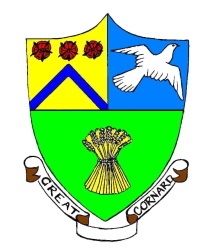 Minutes of the Estimates Meeting of Great Cornard Parish Council held inThe Stevenson Centre on Monday 14th January 2019 at 7pmPRESENT 	Councillors	Mr S Sheridan		Chairman						Mr A C Bavington		Mrs M BarkMr L Cresswell 		Mr M D NewmanMrs T E A Welsh 		Mr T M WelshMrs P White 			Mr C WrightMr D Young		           Council Manager	 	Mrs N C Tamlyn1. APOLOGIES FOR ABSENCE    Apologies were received from Councillors Mr T J Keane, Mr G Rawden, Mr D M Walton and Mrs C Humphreys.   2. CHAIRMAN’S ANNOUNCEMENTS     The Chairman announced that the works to the Village Hall are progressing and that the     Scouts are currently working on the internal woodwork. 3.  PRECEPT FY2019/2020	The Chairman invited Councillor Bavington, as Chairman of the Council’s Policies and 
    Resources Committee to propose the Budget.Councillor Bavington stated that this was the first time the Estimates had taken intoconsideration The Stevenson Centre as a separate entity to the parish council and that the income for The Stevenson Centre is now processed through the centre’s own bank account.The Parish Council, as Trustees of The Stevenson Centre Charity will also be considering thecentre’s budget in a separate meeting to be held after the Council’s Estimates meeting.      Councillor Bavington advised that he and councillors T M Welsh, Wright and Sheridan had     attended an informal meeting with the council manager to review the proposed budget.      Mr Bavington paid tribute to the council manager’s work on the budget, as this year’s     budget had been difficult to draw up due to the separation of The Stevenson Centre’s accounts.       Mr Bavington advised that the Tax Base figure had increased by 3.3%, which would assist the      Council in meeting its ongoing commitments and enable the funding of most of the projects     requested by the council’s committees for consideration in the FY2019/20 budget.      Councillor Bavington presented the Budget (See Appendix A) and advised that he would be     proposing a 2% increase to the Council Tax level to cover rising costs and to continue to     compensate for the loss of the government grant.       Members reviewed the Budget Notes (See Appendix B) prepared by the council manager, which referred to each individual budget line and any proposed increase/decrease to income and expenditure.      Members also reviewed and NOTED the Expenditure against Budget report up to 7th January     2019. (See Appendix C)       Members AGREED to continue to maintain general reserves of £30k which is in line with the     general recommendation of 10% of income. Based on the council’s proposed income figure of      £221,512.00, a £30.000k figure represents 13.54% of income.       Members AGREED to the adjustment to salaries and wages to accommodate the TUPE     transfer and the new staff structure and NOTED that the new NJC Pay Spines would be     reviewed by the Policies and Resources Committee at its next meeting.  Members AGREED that the remaining unallocated general reserves from FY2017/18 of £28,068.00 be allocated to Earmarked Funds for building projects. Members AGREED Earmarked Capital Expenditure for FY2019/20 of £15,778.00 for the following projects(Appendix D): Allotment Notice Board 			£ 1500.00Allotment Fence replacement  		£ 2750.00AED Defibrillator Unit			£ 1000.00Building Projects 				£10,528.00    Following the separation of the Stevenson Centre accounts members AGREED to budget     £10,990.00 in grant support for The Stevenson Centre Charity. The grant pay over to the charity    would be assessed by the council towards the end of the FY. It was AGREED however,    that the council manager would closely monitor the Stevenson Centre account to ensure    there are sufficient funds to meet expenditure and to keep the council informed accordingly. It was AGREED that the Council will request a Precept of £221,815.00 from the District Council  which provides for a 2% increase in the Council Tax on a Band D property (See Appendix A).This is the budget shown for 2019/2020 in Appendix A, which includes the Council’s four year budget forecast. Meeting Closed 7.36pmSigned								       				Mr S Sheridan: Chairman